ПРОВЕРОЧНАЯ РАБОТА ПО РУССКОМУ ЯЗЫКУ ЗА II ПОЛУГОДИЕ4 класс1 частьЗапиши текст под диктовку.ДиктантЗимний деньСтоит чудесный зимний день. По стволам, ветвям и сучьям толстых деревьев постукивает мороз.  Крупные снежинки хлопьями опускаются на землю. Мы въехали в лес. Деревья стоят словно в сказке. На стволе высокой сосны мы заметили пёстрого дятла. Он ловко долбит шишку. Синички и воробьи дружно подбирают сосновые семена. Рыжая белка быстро мелькнула среди деревьев. Но вот хрустнула и сломалась ветка. Это пробежал под деревьями заяц. Хорошо в лесу! Легко дышать свежим морозным воздухом.(74 слова)Найди в тексте предложение с однородными сказуемыми. Выпиши это предложение и подчеркни в нём однородные сказуемые.Выпиши из текста 3-е предложение.Подчеркни в нём главные члены.Над каждым словом напиши, какой частью речи оно является.2 часть4. Произнеси данные ниже слова, поставь в них знак ударения над ударными гласными.Портфель, начался, позвонят, щавель5. В данном ниже предложении найди слово, в котором все согласные звуки звонкие. Выпиши это слово.По поверхности озера пробежал лёгкий ветерок.Ответ. __________________________Прочитай текст и выполни задания 6-14. Запиши ответы на отведённых для этого строчках.(1)Кошка в жизни полагается не только на свои зоркие глаза. (2)Для исследования мира у неё есть специальные «радары». (3)Это еле заметные шерстинки. (4)Они растут на её лапах, на лбу, на ушах. (5)Особенно важные «радары» — длинные тонкие усы, которые торчат у кошек над верхней губой.(6)Вот кошка хочет что-нибудь получше рассмотреть или кого-нибудь подкараулить. (7)Она замирает в позе охотницы и настораживается. (8)Тогда эти удивительные усы развёртываются и превращаются в веер из чутких волосков. (9)А волоски, колеблясь, соединяются с чувствительной нервной сетью кошки. (10)Они мгновенно улавливают каждое движение живого существа, как бы мало́ оно ни было. (11)Развернув усы, кошка может сторожить сразу несколько мышиных нор. (12)Не двигаясь с места, она чувствует даже самые тихие, почти бесшумные перемещения их обитателей! (13)Это незаменимое умение для кошачьей охоты.(14)Если у кошки удалить или повредить усы, ей становится трудно ориентироваться в окружающем мире, она не может охотиться. (15)Её движения становятся неуверенными — ведь чудесные «радары» не работают!6. Что хотел сказать автор читателю? Определи и запиши основную мысль текста.Ответ: __________________________________________________________________________________________________________________________________________________________________________________________________________________________________________________________________________________7. Составь и запиши план текста из трёх пунктов. В ответе ты можешь использовать сочетания слов или предложения.Ответ.1. _____________________________________________________________________________________________________________________________________  2. _____________________________________________________________________________________________________________________________________  3. _____________________________________________________________________________________________________________________________________8. Задай по тексту вопрос, который поможет определить, насколько точно твои одноклассники поняли его содержание. Запиши свой вопрос.Ответ. ______________________________________________________________________________________________________________________________________9. Как ты понимаешь значение слова «обитатель» из 12-го предложения? Запиши своё объяснение.Ответ. Обитатель — это________________________________________________________________________________________________________________________10. Замени слово «мгновенно» (из 10-го предложения) близким по значению словом. Запиши это слово.Ответ. Мгновенно —____________________________________________________11. В 7-м предложении найди слово, состав которого соответствует схеме: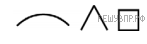 Выпиши это слово, обозначь его части.Ответ: ________________________________________________________________12. Выпиши из 1-го предложения все имена существительные в той форме, в которой они употреблены в предложении. Укажи род, склонение, число, падеж одной из форм имени существительного (на выбор).Ответ: __________________________________________________________________________________________________________________________________________________________________________________________________________________________________________________________________________________13. Выпиши из 8-го предложения все формы имён прилагательных с именами существительными, к которым они относятся. Укажи число, род (если есть), падеж одной из форм имени прилагательного (на выбор).Ответ: ____________________________________________________________________________________________________________________________________________________________________________________________________________14. Выпиши из 7-го предложения все глаголы в той форме, в которой они употреблены в предложении.Ответ: ______________________________________________________________________________________________________________________________________15. Подумай и напиши, в какой ситуации уместно будет употребить выражение Доброе слово и в мороз согреет.Ответ. Выражение Доброе слово и в мороз согреет будет уместно в ситуации, когда________________________________________________________________________________________________________________________________________________________________________________________________________________________________________________________________________________________